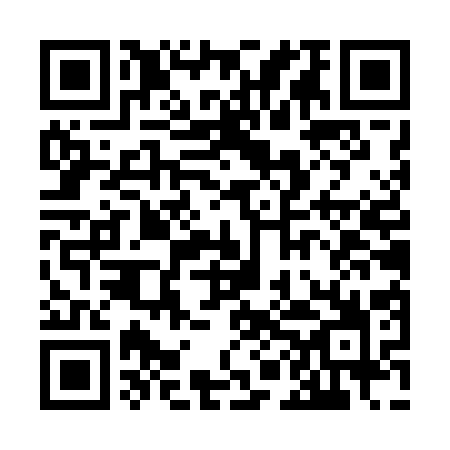 Prayer times for Dores do Indaia, BrazilWed 1 May 2024 - Fri 31 May 2024High Latitude Method: NonePrayer Calculation Method: Muslim World LeagueAsar Calculation Method: ShafiPrayer times provided by https://www.salahtimes.comDateDayFajrSunriseDhuhrAsrMaghribIsha1Wed5:036:1811:593:165:416:512Thu5:036:1811:593:155:406:513Fri5:046:1911:593:155:406:504Sat5:046:1911:593:145:396:505Sun5:046:1911:593:145:396:496Mon5:046:2011:593:145:386:497Tue5:056:2011:593:135:386:498Wed5:056:2011:593:135:376:489Thu5:056:2111:593:135:376:4810Fri5:056:2111:593:125:366:4811Sat5:066:2111:593:125:366:4712Sun5:066:2211:593:125:356:4713Mon5:066:2211:593:125:356:4714Tue5:066:2311:593:115:356:4715Wed5:076:2311:593:115:346:4616Thu5:076:2311:593:115:346:4617Fri5:076:2411:593:115:346:4618Sat5:086:2411:593:105:336:4619Sun5:086:2511:593:105:336:4520Mon5:086:2511:593:105:336:4521Tue5:086:2511:593:105:336:4522Wed5:096:2611:593:105:326:4523Thu5:096:2611:593:105:326:4524Fri5:096:2611:593:105:326:4525Sat5:106:2711:593:095:326:4526Sun5:106:2712:003:095:326:4527Mon5:106:2812:003:095:326:4428Tue5:116:2812:003:095:316:4429Wed5:116:2812:003:095:316:4430Thu5:116:2912:003:095:316:4431Fri5:116:2912:003:095:316:44